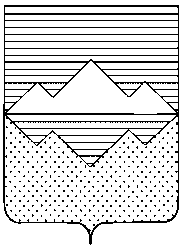 АДМИНИСТРАЦИЯСАТКИНСКОГО МУНИЦИПАЛЬНОГО РАЙОНАЧЕЛЯБИНСКОЙ ОБЛАСТИПОСТАНОВЛЕНИЕОт «03» __04__ 2013 года №610г. СаткаО внесении изменений в  постановление Администрации  Саткинского муниципального района от 27 октября 2010 г. № 1652В соответствии Федеральным законом от 24 июля 2007 г. № 209-ФЗ "О развитии малого и среднего предпринимательства в Российской Федерации",  на основании Устава Саткинского муниципального районаПОСТАНОВЛЯЮ:1. Внести изменения в постановление Администрации  Саткинского муниципального района от 27октября 2010 г. № 1652 «Об утверждении Положения «О предоставлении субсидий субъектам малого и среднего предпринимательства Саткинского муниципального района на возмещениезатрат по участию в торгово- экономических миссиях, выставках, ярмарках (производственным, строительным,предприятиям туристического бизнеса)» следующие изменения:1) пп. 2) п. 2.4. раздела 2 исключить;2)пп. 3) п. 2.4. раздела 2 исключить;3) пп. 6) п. 2.4. раздела 2 исключить.2. Отделу организационной и контрольной работы Администрации Саткинского муниципального района (Сорокин А.М.) обеспечить опубликование настоящего Постановления в газете «Саткинский рабочий» и на официальном сайте Администрации Саткинского муниципального района.3. Контроль исполнения настоящего постановления возложить на Заместителя Главы Саткинского муниципального района по экономике и стратегическому развитию И.В. Акбашеву.4. Настоящее постановление вступает в силу с даты подписания.Глава Саткинского муниципального района              А.А. ГлазковСогласовано:Заместитель Главы Саткинского муниципального районаПо экономике и стратегическому развитию                                                  И.В. АкбашеваНачальник Юридического отдела                                                                        И.В. ПасхинДиректор МАУ «ЦРП»                                                                                        В.В. МуравейРассылка: в дело, МАУ «ЦРП».Исполнитель: Васильева Т.В.